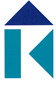 DRAFT - Kent Housing Group – Older People’s Housing WorkshopAGENDA9.30am – 13.00pm, Ashford International Hotel, Simone Weil Avenue, Ashford, KentINTRODUCTION & WELCOME TO THE EVENT – Deborah White, Kent Housing GroupBACKGROUND/SCENE SETTING & PURPOSE OF EVENT – Deborah White, KHGHOUSING LIN PRESENTATION – Clare Skidmore, Housing LINClare’s presentation will cover National Evidence about older people’s aspirations, preferences, moving habits, rightsizing and tenure patterns; exploration of the ‘middle market’; benefits of extra care housing and consideration of other models/types of accommodation offer; outcome and current situation regarding supported housing funding; rural housing for older people; planning policy; integration across health housing and social care, DFG’s; the role of technology and digital influence in the older person’s provision of accommodation and careREVIEW OF KENT OLDER PEOPLE’S ACCOMMODATION STRATEGY – Simon Mitchell, Steve Lusk & Sharon Dene, Kent County CouncilRefresh of the Accommodation Strategy General update and discussion on the approach to refresh the Strategy and KHG involvement. Consideration of how we join up other agendas such as homelessness etc.Housing with Care StrategyUpdate on KCC business case development, key findings, how can KHG support the development and engagement requirements/opportunities etc.EBBSFLEET INTERGENERATIONAL HOUSING AND HEALTHY LIVING - Anne Tidmarsh & Kevin McGeough Anne and Kevin will share good practice and learning from the Ebbsfleet Intergenerational housing and healthy living experienceNEXT STEPS / AGREE ACTIONS *Refreshments will be provided ahead of the session and midway through.